ОТЗЫВ  на работу студентки 4 курса Института «Высшая школа менеджмента» Санкт-Петербургского государственного университета БЕЛОБРОВКИ ИРИНЫ АЛЕКСАНДРОВНЫ над выпускной квалификационной работой по направлению 080200 – Менеджмент, профиль – Управление человеческими ресурсамина тему ОСОБЕННОСТИ ПРИВЛЕЧЕНИЯ ТАЛАНТЛИВЫХ СОТРУДНИКОВ В КОМПАНИЯХ, РАБОТАЮЩИХ НА РОССИЙСКОМ РЫНКЕОсобые комментарии: Работа Белобровки И.А. представляет собой самостоятельное исследование, имеющее логическую структуру. Тема выпускной работы является актуальной, так как в настоящий момент все большее количество компаний понимают необходимость создания и развития практик управления человеческими ресурсами, в том числе управления талантами. Автор самостоятельно провела эмпирическое исследование, проанализировала результаты, сформулировала практические рекомендации. Особенностью работы является учет текущего состояния рынка труда и новых характеристик работников, что требует от компаний пересмотра имеющихся подходов к управлению талантливыми сотрудниками.Общий вывод: работа Белобровки Ирины Александровны полностью отвечает (требованиям, предъявляемым к выпускным квалификационным работам по направлению 080200 – Менеджмент, профиль «Управление человеческими ресурсами»Научный руководитель                                                        к.э.н., доцент М.О. Латуха                        01.06.2017                                                        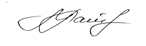 Проявление студентом самостоятельности и инициативы при работе над ВКРСтудент проявил самостоятельность при формулировке исследуемой управленческой проблемы, целей и задач ВКРВКР выполнялась студентом в целом самостоятельно при активном консультировании с научным руководителемСтудент не проявил инициативы при работе над ВКРИнтенсивность взаимодействия с научным руководителем:Постоянное взаимодействиеНерегулярное взаимодействиеОтсутствие взаимодействияДругое:Соблюдение графика работы над ВКР:Полностью соблюдалсяСоблюдался частичноНе соблюдалсяСвоевременность предоставления окончательной редакции ВКР научному руководителюНакануне дня защиты ВКРВ день крайнего срока предоставления ВКРЗа день до срока сдачи ВКРЗа два дня до срока сдачи ВКР За три дня и более до срока сдачи ВКРСтепень достижения цели ВКРПолностью достигнутаДостигнута частичноНе достигнутаСоответствие содержания ВКР требованиям Полностью соответствуетСоответствует частичноНе соответствует Соответствие оформления ВКР требованиям Полностью соответствуетСоответствует частичноНе соответствует